 (前方斜視圖)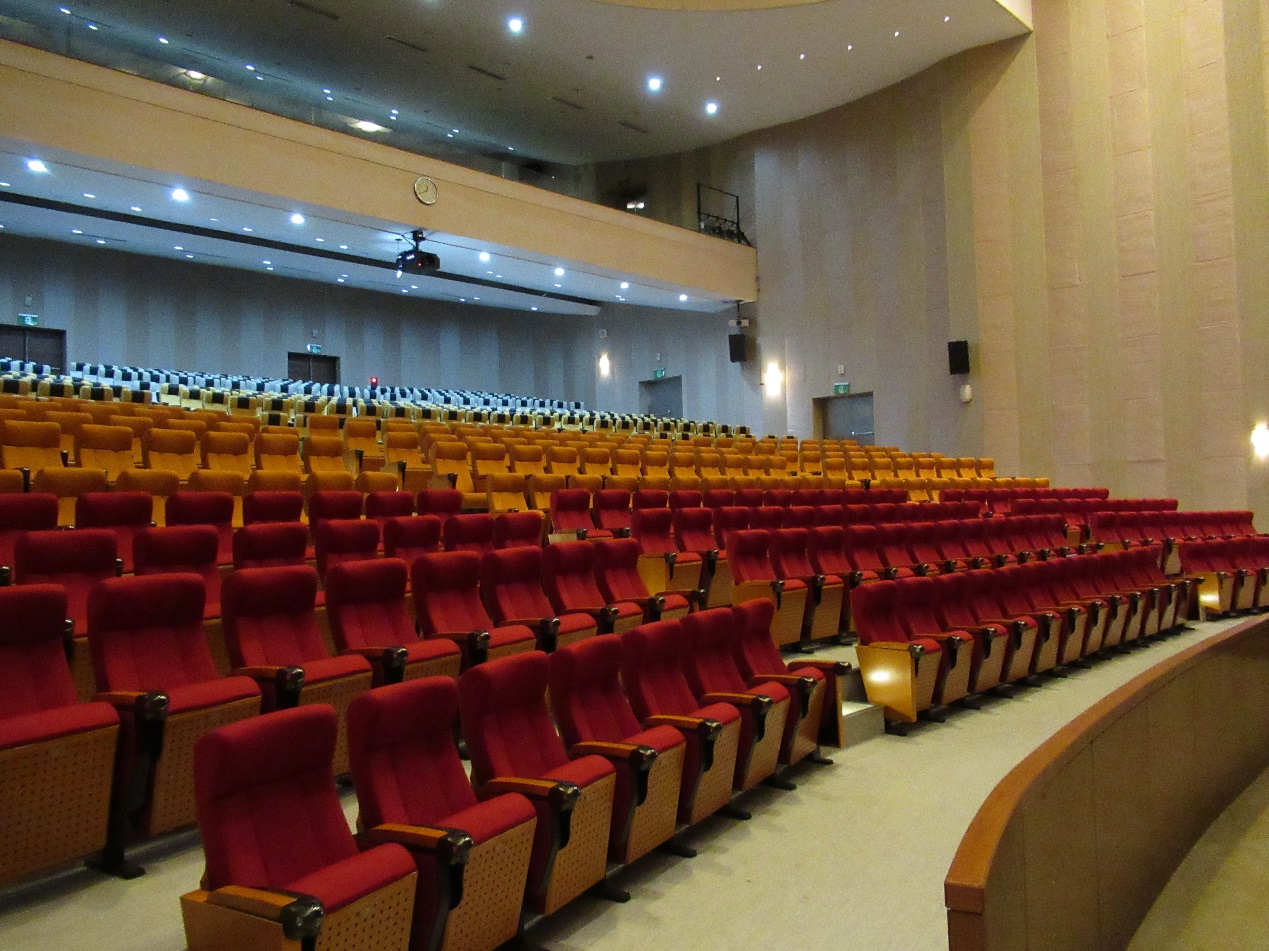 (面對座位)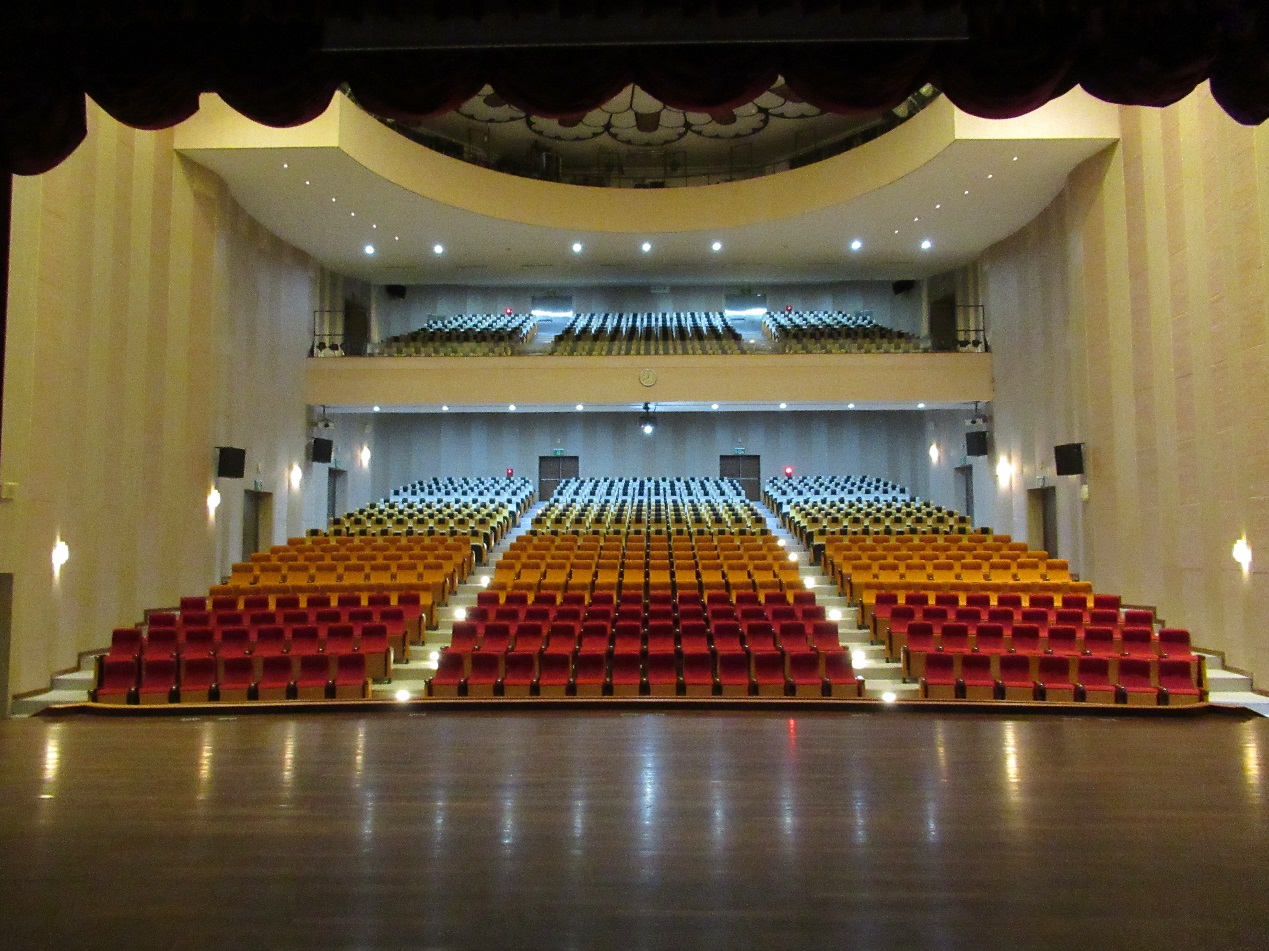 (舞臺正面)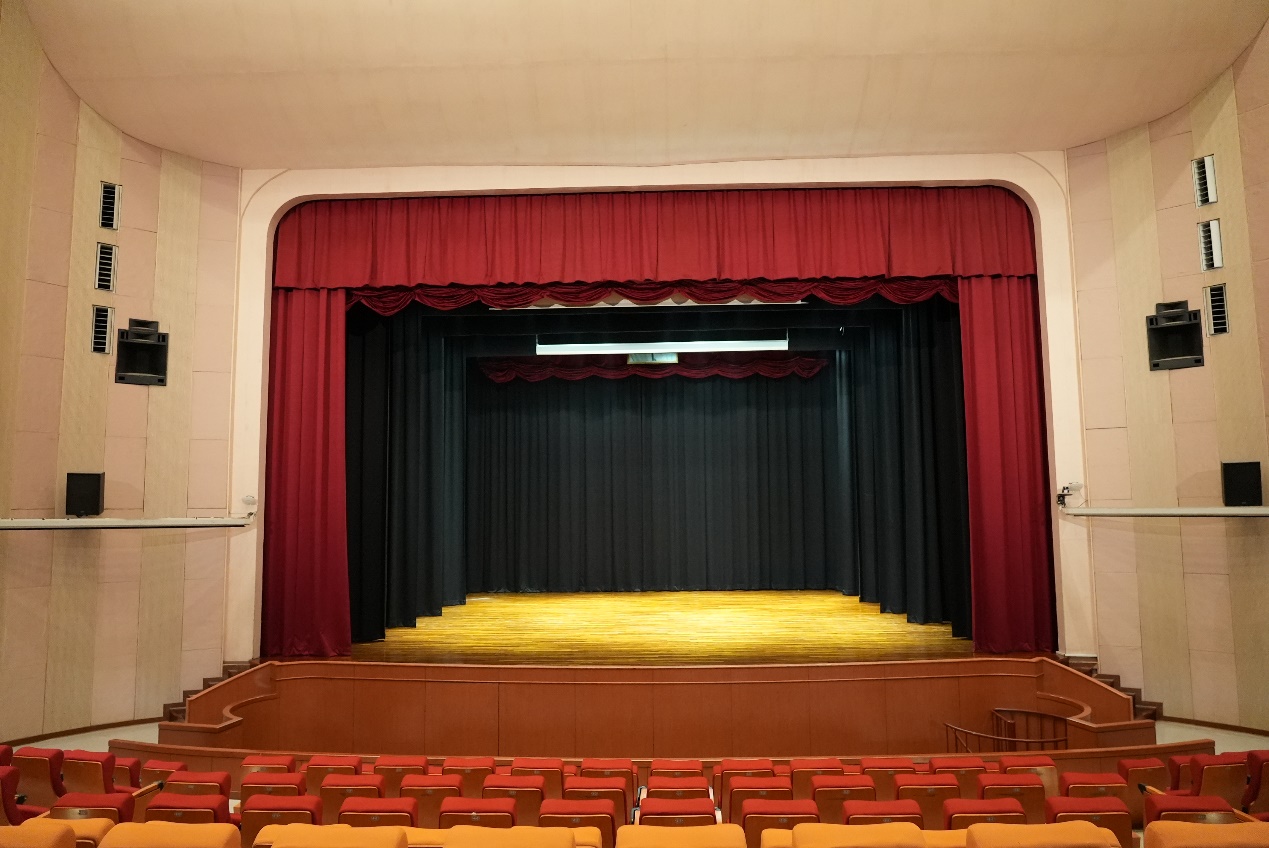 (舞臺正面-1)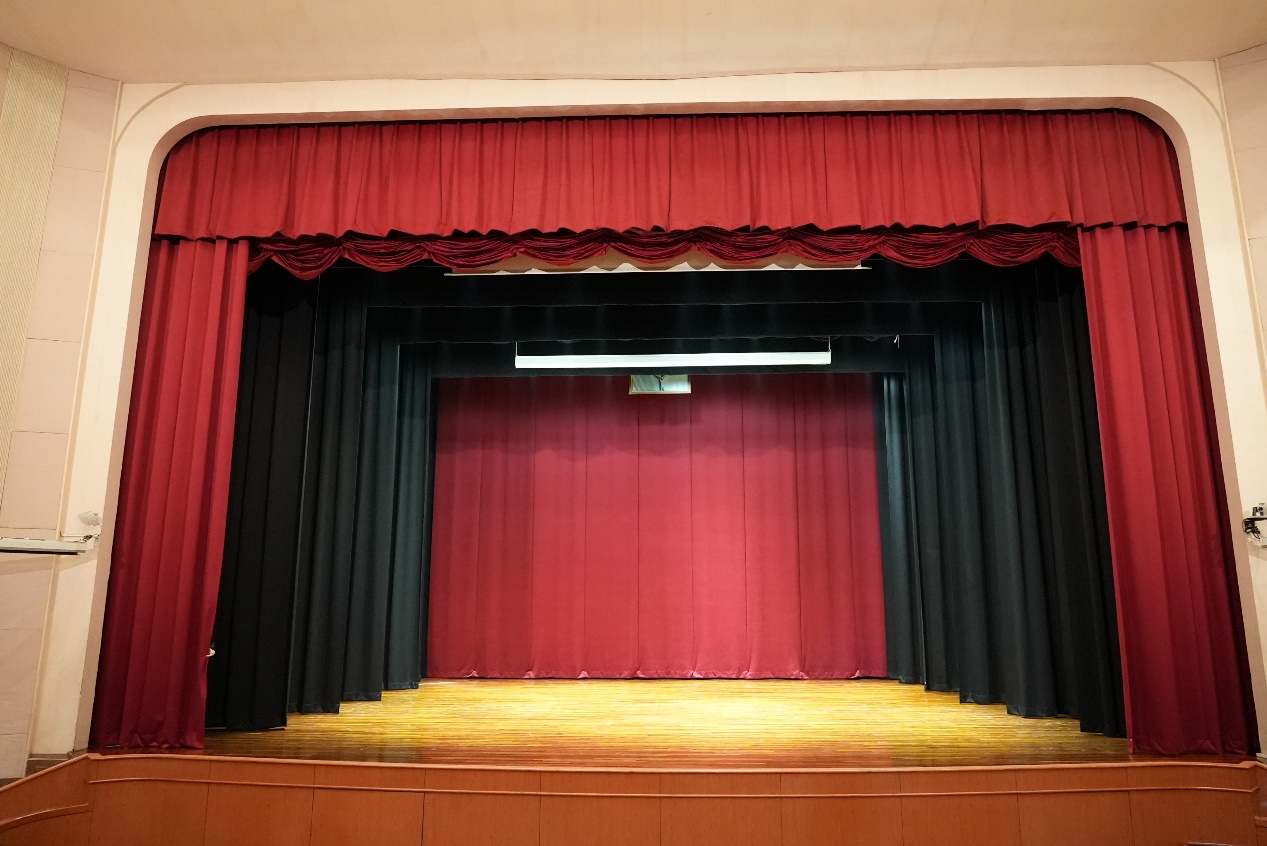 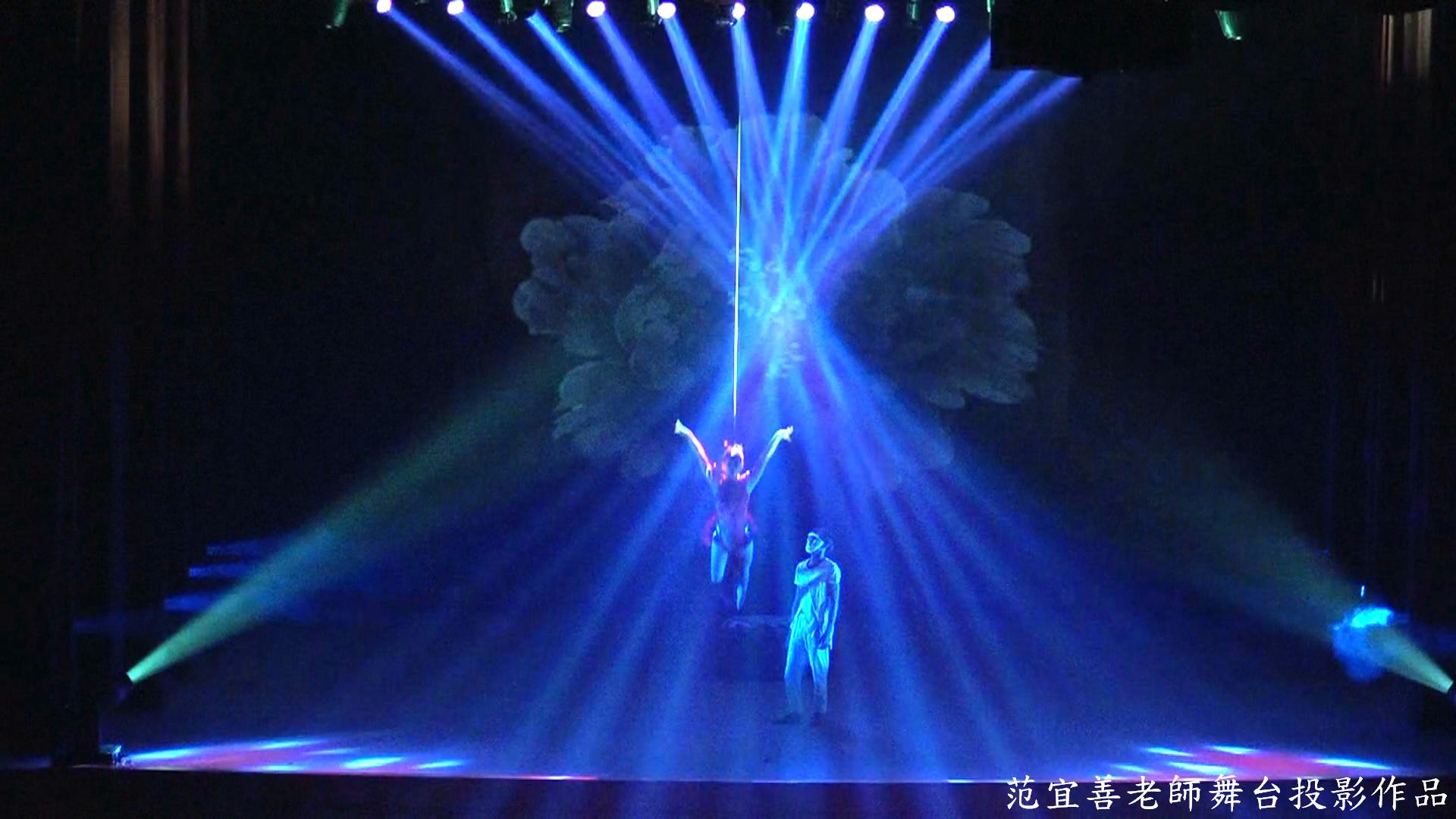 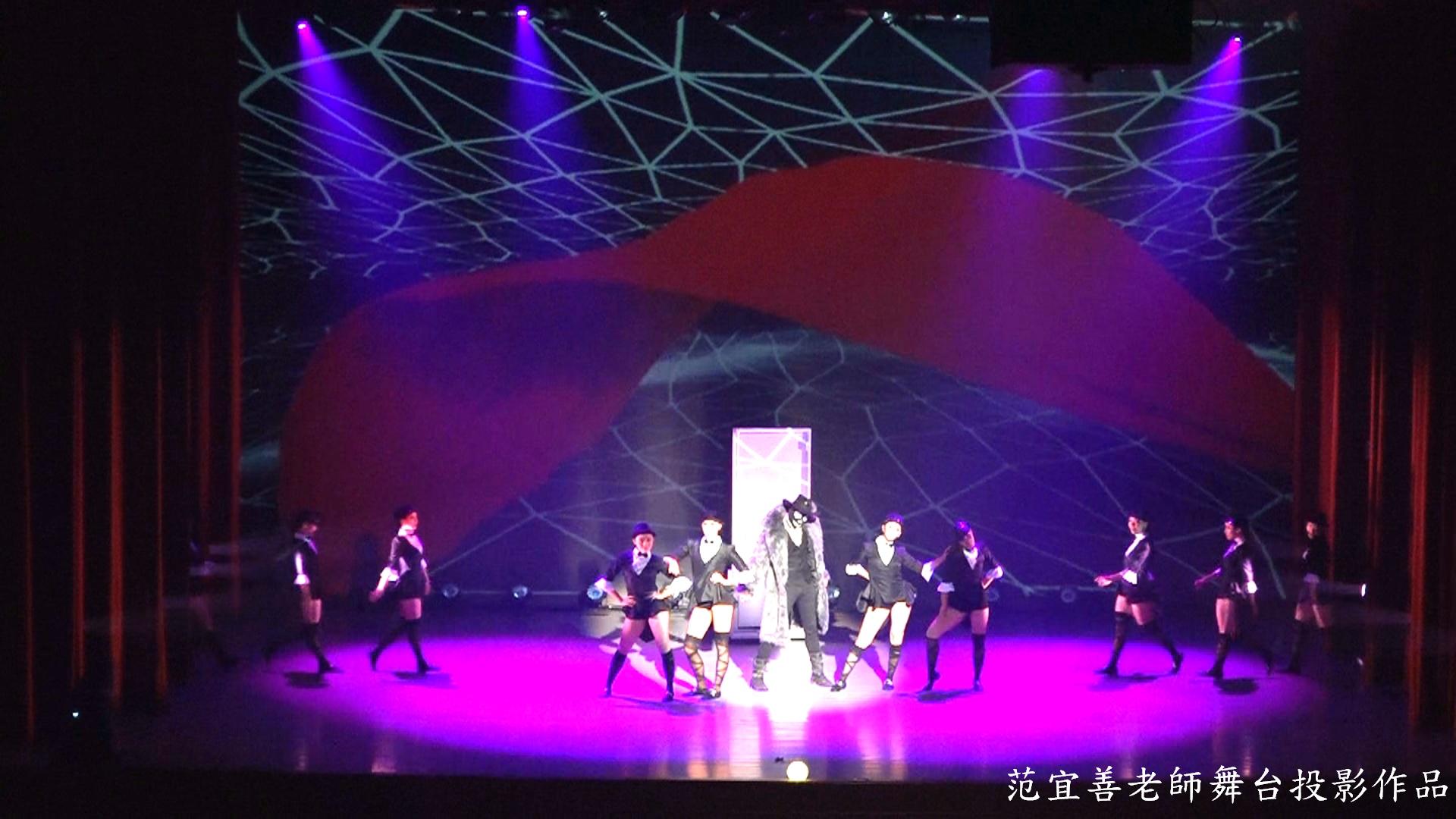 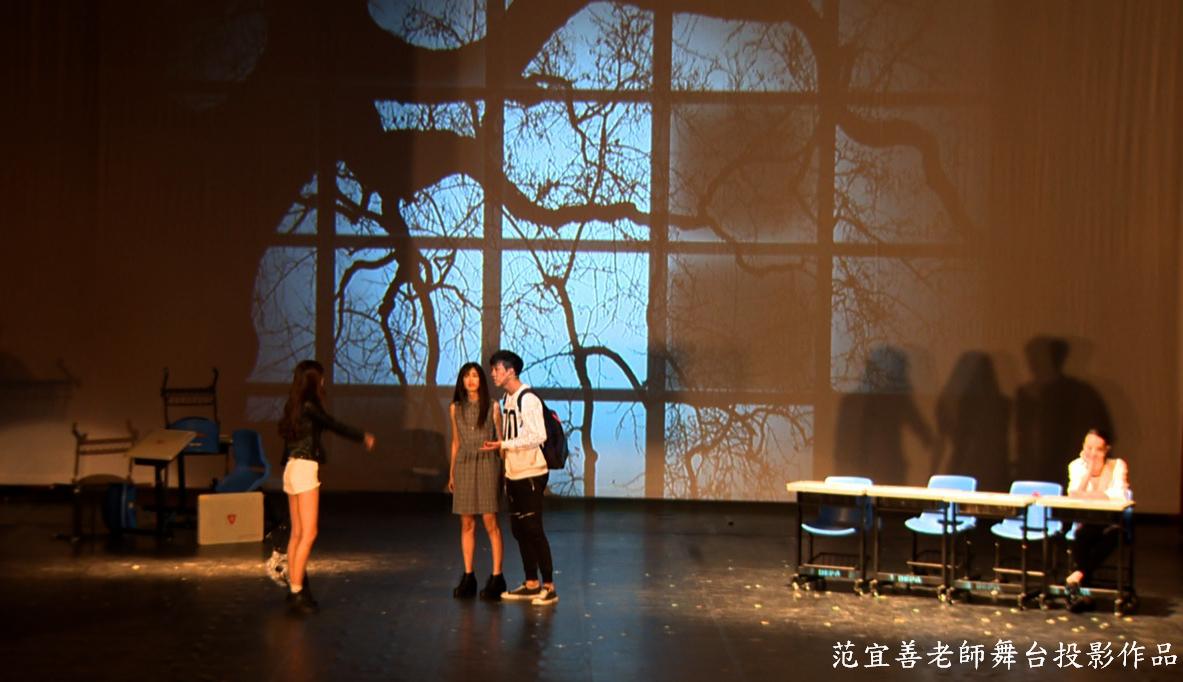 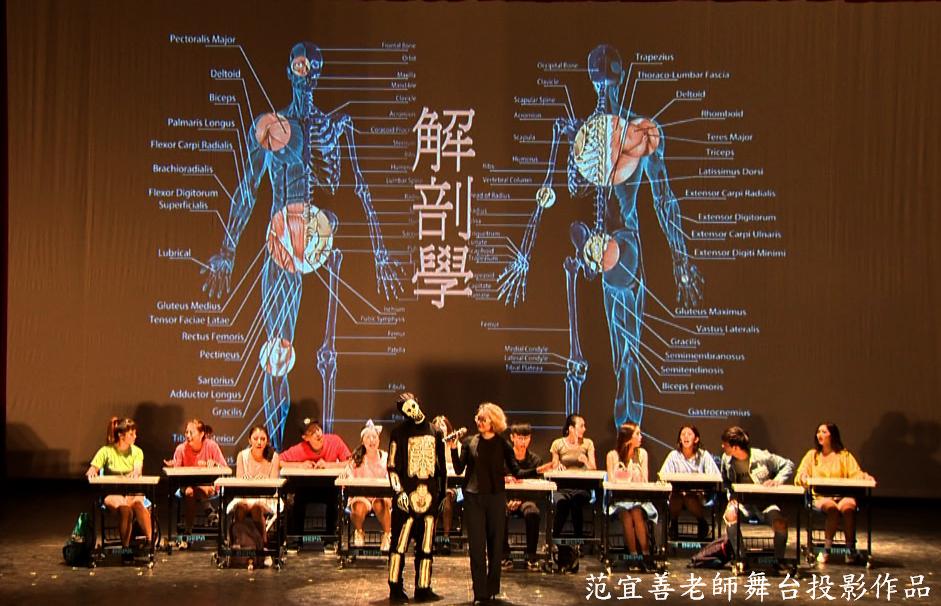 